附件1：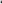 《重庆市第一期个案管理师培训班》回执单单位：纳税人识别号：注：1.回执单复印有效。2.请在2022年8月31日前将回执单发送到邮箱361113472@qq．com。3.回执单请注明姓名、性别、单位和联系电话。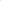 4.接到通知后3个工作日内需完成缴费，同时将报名回执（附件1）与缴费凭证一起发至学会邮箱63606736@163.com。5. 按报名先后顺序择优录取，收满为止。未缴培训费，一律不予录取，缴费未参加者不予退款。姓名性别工龄职称/职务学历学习病种（乳腺癌、糖尿病、高血压、房颤、宫颈癌）联系电话是否住宿